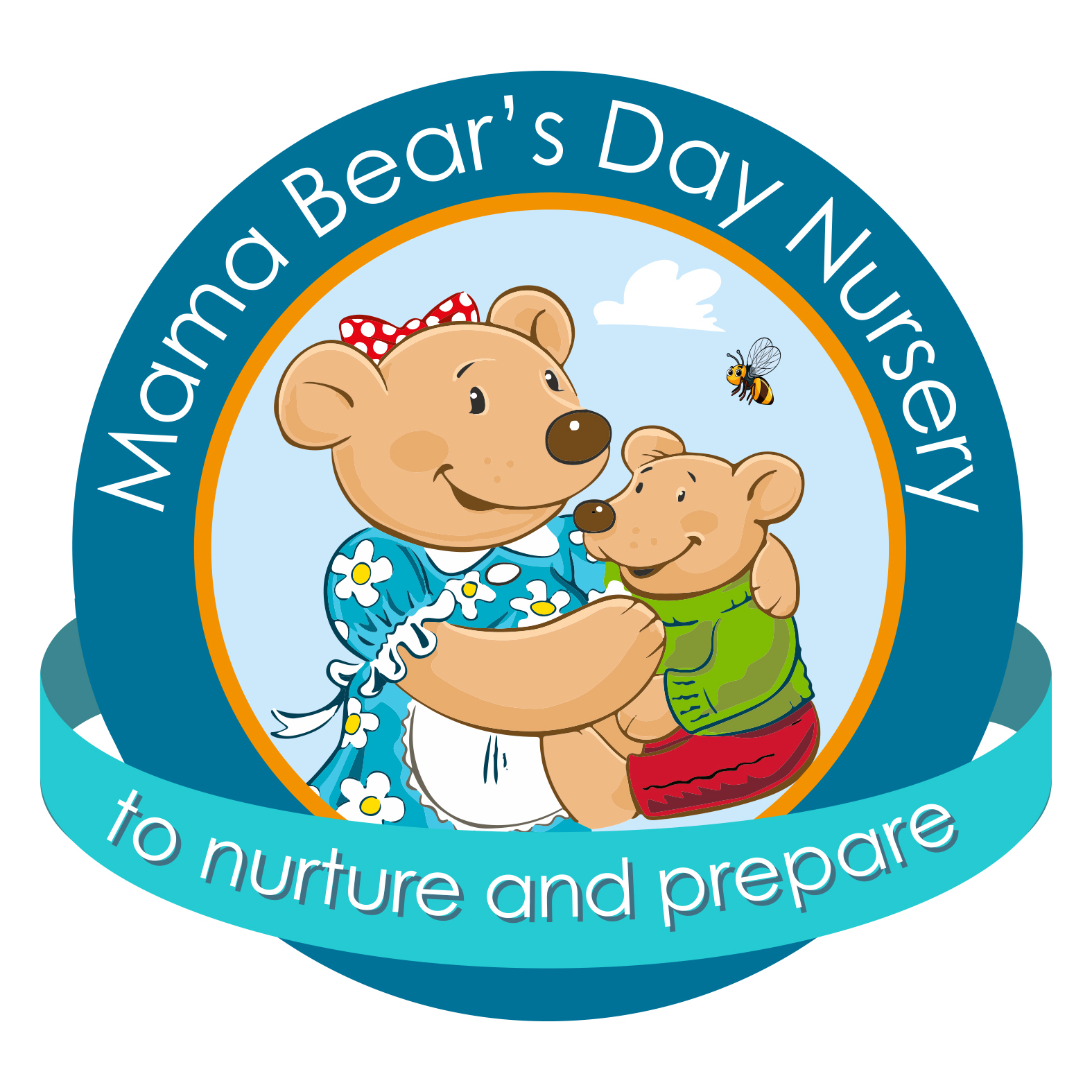 POSITION APPLIED FOR:POSITION APPLIED FOR:POSITION APPLIED FOR:POSITION APPLIED FOR:POSITION APPLIED FOR:POSITION APPLIED FOR:POSITION APPLIED FOR:SITE:SITE:Please complete this Application Form in block capitals in black or blue inkPlease complete this Application Form in block capitals in black or blue inkPlease complete this Application Form in block capitals in black or blue inkPlease complete this Application Form in block capitals in black or blue inkPlease complete this Application Form in block capitals in black or blue inkPlease complete this Application Form in block capitals in black or blue inkPlease complete this Application Form in block capitals in black or blue inkPlease complete this Application Form in block capitals in black or blue inkPlease complete this Application Form in block capitals in black or blue inkPlease complete this Application Form in block capitals in black or blue inkPlease complete this Application Form in block capitals in black or blue inkPlease complete this Application Form in block capitals in black or blue inkPlease complete this Application Form in block capitals in black or blue inkPlease complete this Application Form in block capitals in black or blue inkPlease complete this Application Form in block capitals in black or blue inkPlease complete this Application Form in block capitals in black or blue inkPlease complete this Application Form in block capitals in black or blue inkPlease complete this Application Form in block capitals in black or blue inkPlease complete this Application Form in block capitals in black or blue inkPlease complete this Application Form in block capitals in black or blue inkPlease complete this Application Form in block capitals in black or blue inkPlease complete this Application Form in block capitals in black or blue inkPlease complete this Application Form in block capitals in black or blue inkPlease complete this Application Form in block capitals in black or blue inkA: PERSONAL DETAILSA: PERSONAL DETAILSA: PERSONAL DETAILSA: PERSONAL DETAILSA: PERSONAL DETAILSA: PERSONAL DETAILSA: PERSONAL DETAILSA: PERSONAL DETAILSA: PERSONAL DETAILSA: PERSONAL DETAILSA: PERSONAL DETAILSA: PERSONAL DETAILSA: PERSONAL DETAILSA: PERSONAL DETAILSA: PERSONAL DETAILSA: PERSONAL DETAILSA: PERSONAL DETAILSA: PERSONAL DETAILSA: PERSONAL DETAILSA: PERSONAL DETAILSA: PERSONAL DETAILSA: PERSONAL DETAILSA: PERSONAL DETAILSA: PERSONAL DETAILSTitle (Mr/Mrs/Miss/Ms/other):Title (Mr/Mrs/Miss/Ms/other):Title (Mr/Mrs/Miss/Ms/other):Title (Mr/Mrs/Miss/Ms/other):Title (Mr/Mrs/Miss/Ms/other):Title (Mr/Mrs/Miss/Ms/other):Surname:Surname:Forename(s):Forename(s):Forename(s):Address:Address:Postcode:Postcode:Telephone    Private:Telephone    Private:Telephone    Private:Telephone    Private:Mobile:Mobile:Email:Are you free to remain and take up employment in the UK with no current immigration restrictions?Are you free to remain and take up employment in the UK with no current immigration restrictions?Are you free to remain and take up employment in the UK with no current immigration restrictions?Are you free to remain and take up employment in the UK with no current immigration restrictions?Are you free to remain and take up employment in the UK with no current immigration restrictions?Are you free to remain and take up employment in the UK with no current immigration restrictions?Are you free to remain and take up employment in the UK with no current immigration restrictions?Are you free to remain and take up employment in the UK with no current immigration restrictions?Are you free to remain and take up employment in the UK with no current immigration restrictions?Are you free to remain and take up employment in the UK with no current immigration restrictions?Are you free to remain and take up employment in the UK with no current immigration restrictions?Are you free to remain and take up employment in the UK with no current immigration restrictions?Are you free to remain and take up employment in the UK with no current immigration restrictions?Are you free to remain and take up employment in the UK with no current immigration restrictions?Are you free to remain and take up employment in the UK with no current immigration restrictions?Yes                     No   Yes                     No   Yes                     No   Yes                     No   Yes                     No   Yes                     No   Yes                     No   Yes                     No   Yes                     No   B: EDUCATION & PROFESSIONAL TRAINING (from year 11)B: EDUCATION & PROFESSIONAL TRAINING (from year 11)B: EDUCATION & PROFESSIONAL TRAINING (from year 11)B: EDUCATION & PROFESSIONAL TRAINING (from year 11)B: EDUCATION & PROFESSIONAL TRAINING (from year 11)B: EDUCATION & PROFESSIONAL TRAINING (from year 11)B: EDUCATION & PROFESSIONAL TRAINING (from year 11)B: EDUCATION & PROFESSIONAL TRAINING (from year 11)B: EDUCATION & PROFESSIONAL TRAINING (from year 11)B: EDUCATION & PROFESSIONAL TRAINING (from year 11)B: EDUCATION & PROFESSIONAL TRAINING (from year 11)B: EDUCATION & PROFESSIONAL TRAINING (from year 11)B: EDUCATION & PROFESSIONAL TRAINING (from year 11)B: EDUCATION & PROFESSIONAL TRAINING (from year 11)B: EDUCATION & PROFESSIONAL TRAINING (from year 11)B: EDUCATION & PROFESSIONAL TRAINING (from year 11)B: EDUCATION & PROFESSIONAL TRAINING (from year 11)B: EDUCATION & PROFESSIONAL TRAINING (from year 11)B: EDUCATION & PROFESSIONAL TRAINING (from year 11)B: EDUCATION & PROFESSIONAL TRAINING (from year 11)B: EDUCATION & PROFESSIONAL TRAINING (from year 11)B: EDUCATION & PROFESSIONAL TRAINING (from year 11)B: EDUCATION & PROFESSIONAL TRAINING (from year 11)B: EDUCATION & PROFESSIONAL TRAINING (from year 11)Education Centre (school, college etc)Education Centre (school, college etc)Education Centre (school, college etc)Education Centre (school, college etc)Education Centre (school, college etc)Education Centre (school, college etc)Education Centre (school, college etc)Education Centre (school, college etc)Education Centre (school, college etc)Education Centre (school, college etc)Education Centre (school, college etc)Education Centre (school, college etc)DATESDATESDATESDATESDATESQualification gainedQualification gainedQualification gainedQualification gainedQualification gainedQualification gainedQualification gainedEducation Centre (school, college etc)Education Centre (school, college etc)Education Centre (school, college etc)Education Centre (school, college etc)Education Centre (school, college etc)Education Centre (school, college etc)Education Centre (school, college etc)Education Centre (school, college etc)Education Centre (school, college etc)Education Centre (school, college etc)Education Centre (school, college etc)Education Centre (school, college etc)FromFromFromToToQualification gainedQualification gainedQualification gainedQualification gainedQualification gainedQualification gainedQualification gainedSecondary Education (secondary school)Secondary Education (secondary school)Secondary Education (secondary school)Secondary Education (secondary school)Secondary Education (secondary school)Secondary Education (secondary school)Secondary Education (secondary school)Secondary Education (secondary school)Secondary Education (secondary school)Secondary Education (secondary school)Secondary Education (secondary school)Secondary Education (secondary school)Secondary Education (secondary school)Secondary Education (secondary school)Secondary Education (secondary school)Secondary Education (secondary school)Secondary Education (secondary school)Secondary Education (secondary school)Secondary Education (secondary school)Secondary Education (secondary school)Secondary Education (secondary school)Secondary Education (secondary school)Secondary Education (secondary school)Secondary Education (secondary school)Higher Education (university / college / polytechnic)Higher Education (university / college / polytechnic)Higher Education (university / college / polytechnic)Higher Education (university / college / polytechnic)Higher Education (university / college / polytechnic)Higher Education (university / college / polytechnic)Higher Education (university / college / polytechnic)Higher Education (university / college / polytechnic)Higher Education (university / college / polytechnic)Higher Education (university / college / polytechnic)Higher Education (university / college / polytechnic)Higher Education (university / college / polytechnic)Higher Education (university / college / polytechnic)Higher Education (university / college / polytechnic)Higher Education (university / college / polytechnic)Higher Education (university / college / polytechnic)Higher Education (university / college / polytechnic)Higher Education (university / college / polytechnic)Higher Education (university / college / polytechnic)Higher Education (university / college / polytechnic)Higher Education (university / college / polytechnic)Higher Education (university / college / polytechnic)Higher Education (university / college / polytechnic)Higher Education (university / college / polytechnic)Further Education (Professional Training)Further Education (Professional Training)Further Education (Professional Training)Further Education (Professional Training)Further Education (Professional Training)Further Education (Professional Training)Further Education (Professional Training)Further Education (Professional Training)Further Education (Professional Training)Further Education (Professional Training)Further Education (Professional Training)Further Education (Professional Training)Further Education (Professional Training)Further Education (Professional Training)Further Education (Professional Training)Further Education (Professional Training)Further Education (Professional Training)Further Education (Professional Training)Further Education (Professional Training)Further Education (Professional Training)Further Education (Professional Training)Further Education (Professional Training)Further Education (Professional Training)Further Education (Professional Training)Do you currently hold an in date Paediatric First Aid certificate YES / NODo you currently hold an in date Paediatric First Aid certificate YES / NODo you currently hold an in date Paediatric First Aid certificate YES / NODo you currently hold an in date Paediatric First Aid certificate YES / NODo you currently hold an in date Paediatric First Aid certificate YES / NODo you currently hold an in date Paediatric First Aid certificate YES / NODo you currently hold an in date Paediatric First Aid certificate YES / NODo you currently hold an in date Paediatric First Aid certificate YES / NODo you currently hold an in date Paediatric First Aid certificate YES / NODo you currently hold an in date Paediatric First Aid certificate YES / NODo you currently hold an in date Paediatric First Aid certificate YES / NODo you currently hold an in date Paediatric First Aid certificate YES / NODo you currently hold an in date Paediatric First Aid certificate YES / NODo you currently hold an in date Paediatric First Aid certificate YES / NODo you currently hold an in date Paediatric First Aid certificate YES / NODo you currently hold an in date Paediatric First Aid certificate YES / NODo you currently hold an in date Paediatric First Aid certificate YES / NODo you currently hold an in date Paediatric First Aid certificate YES / NODo you currently hold an in date Paediatric First Aid certificate YES / NODo you currently hold an in date Paediatric First Aid certificate YES / NODo you currently hold an in date Paediatric First Aid certificate YES / NODo you currently hold an in date Paediatric First Aid certificate YES / NODo you currently hold an in date Paediatric First Aid certificate YES / NODo you currently hold an in date Paediatric First Aid certificate YES / NOMembership of Professional Organisation / Trade UnionMembership of Professional Organisation / Trade UnionMembership of Professional Organisation / Trade UnionMembership of Professional Organisation / Trade UnionMembership of Professional Organisation / Trade UnionMembership of Professional Organisation / Trade UnionMembership of Professional Organisation / Trade UnionMembership of Professional Organisation / Trade UnionMembership of Professional Organisation / Trade UnionMembership of Professional Organisation / Trade UnionMembership of Professional Organisation / Trade UnionMembership of Professional Organisation / Trade UnionMembership of Professional Organisation / Trade UnionMembership of Professional Organisation / Trade UnionMembership of Professional Organisation / Trade UnionMembership of Professional Organisation / Trade UnionMembership of Professional Organisation / Trade UnionMembership of Professional Organisation / Trade UnionMembership of Professional Organisation / Trade UnionMembership of Professional Organisation / Trade UnionMembership of Professional Organisation / Trade UnionMembership of Professional Organisation / Trade UnionMembership of Professional Organisation / Trade UnionMembership of Professional Organisation / Trade UnionC: EMPLOYMENT HISTORYC: EMPLOYMENT HISTORYC: EMPLOYMENT HISTORYC: EMPLOYMENT HISTORYC: EMPLOYMENT HISTORYC: EMPLOYMENT HISTORYC: EMPLOYMENT HISTORYC: EMPLOYMENT HISTORYC: EMPLOYMENT HISTORYC: EMPLOYMENT HISTORYC: EMPLOYMENT HISTORYC: EMPLOYMENT HISTORYC: EMPLOYMENT HISTORYC: EMPLOYMENT HISTORYC: EMPLOYMENT HISTORYC: EMPLOYMENT HISTORYC: EMPLOYMENT HISTORYC: EMPLOYMENT HISTORYC: EMPLOYMENT HISTORYC: EMPLOYMENT HISTORYC: EMPLOYMENT HISTORYC: EMPLOYMENT HISTORYC: EMPLOYMENT HISTORYC: EMPLOYMENT HISTORYPlease provide details of all employment, beginning with your present or most recent job first.Please continue on an additional sheet if needed.Please provide details of all employment, beginning with your present or most recent job first.Please continue on an additional sheet if needed.Please provide details of all employment, beginning with your present or most recent job first.Please continue on an additional sheet if needed.Please provide details of all employment, beginning with your present or most recent job first.Please continue on an additional sheet if needed.Please provide details of all employment, beginning with your present or most recent job first.Please continue on an additional sheet if needed.Please provide details of all employment, beginning with your present or most recent job first.Please continue on an additional sheet if needed.Please provide details of all employment, beginning with your present or most recent job first.Please continue on an additional sheet if needed.Please provide details of all employment, beginning with your present or most recent job first.Please continue on an additional sheet if needed.Please provide details of all employment, beginning with your present or most recent job first.Please continue on an additional sheet if needed.Please provide details of all employment, beginning with your present or most recent job first.Please continue on an additional sheet if needed.Please provide details of all employment, beginning with your present or most recent job first.Please continue on an additional sheet if needed.Please provide details of all employment, beginning with your present or most recent job first.Please continue on an additional sheet if needed.Please provide details of all employment, beginning with your present or most recent job first.Please continue on an additional sheet if needed.Please provide details of all employment, beginning with your present or most recent job first.Please continue on an additional sheet if needed.Please provide details of all employment, beginning with your present or most recent job first.Please continue on an additional sheet if needed.Please provide details of all employment, beginning with your present or most recent job first.Please continue on an additional sheet if needed.Please provide details of all employment, beginning with your present or most recent job first.Please continue on an additional sheet if needed.Please provide details of all employment, beginning with your present or most recent job first.Please continue on an additional sheet if needed.Please provide details of all employment, beginning with your present or most recent job first.Please continue on an additional sheet if needed.Please provide details of all employment, beginning with your present or most recent job first.Please continue on an additional sheet if needed.Please provide details of all employment, beginning with your present or most recent job first.Please continue on an additional sheet if needed.Please provide details of all employment, beginning with your present or most recent job first.Please continue on an additional sheet if needed.Please provide details of all employment, beginning with your present or most recent job first.Please continue on an additional sheet if needed.Please provide details of all employment, beginning with your present or most recent job first.Please continue on an additional sheet if needed.DATESDATESDATESDATESDATESEmployerEmployerEmployerEmployerEmployerEmployerEmployerEmployerSalarySalarySalaryPosition(s) heldPosition(s) heldPosition(s) heldPosition(s) heldPosition(s) heldReason for leavingReason for leavingReason for leavingFromFromFromToToEmployerEmployerEmployerEmployerEmployerEmployerEmployerEmployerSalarySalarySalaryPosition(s) heldPosition(s) heldPosition(s) heldPosition(s) heldPosition(s) heldReason for leavingReason for leavingReason for leavingD: VOLUNTARY & COMMUNITY WORK EXPERIENCED: VOLUNTARY & COMMUNITY WORK EXPERIENCED: VOLUNTARY & COMMUNITY WORK EXPERIENCED: VOLUNTARY & COMMUNITY WORK EXPERIENCED: VOLUNTARY & COMMUNITY WORK EXPERIENCED: VOLUNTARY & COMMUNITY WORK EXPERIENCED: VOLUNTARY & COMMUNITY WORK EXPERIENCED: VOLUNTARY & COMMUNITY WORK EXPERIENCED: VOLUNTARY & COMMUNITY WORK EXPERIENCED: VOLUNTARY & COMMUNITY WORK EXPERIENCED: VOLUNTARY & COMMUNITY WORK EXPERIENCED: VOLUNTARY & COMMUNITY WORK EXPERIENCED: VOLUNTARY & COMMUNITY WORK EXPERIENCED: VOLUNTARY & COMMUNITY WORK EXPERIENCED: VOLUNTARY & COMMUNITY WORK EXPERIENCED: VOLUNTARY & COMMUNITY WORK EXPERIENCED: VOLUNTARY & COMMUNITY WORK EXPERIENCED: VOLUNTARY & COMMUNITY WORK EXPERIENCED: VOLUNTARY & COMMUNITY WORK EXPERIENCED: VOLUNTARY & COMMUNITY WORK EXPERIENCED: VOLUNTARY & COMMUNITY WORK EXPERIENCED: VOLUNTARY & COMMUNITY WORK EXPERIENCED: VOLUNTARY & COMMUNITY WORK EXPERIENCED: VOLUNTARY & COMMUNITY WORK EXPERIENCEDATESDATESDATESDATESDATESOrganisationOrganisationOrganisationOrganisationOrganisationOrganisationOrganisationOrganisationPosition(s) heldPosition(s) heldPosition(s) heldPosition(s) heldPosition(s) heldPosition(s) heldPosition(s) heldPosition(s) heldDutiesDutiesDutiesFromFromFromFromFromOrganisationOrganisationOrganisationOrganisationOrganisationOrganisationOrganisationOrganisationPosition(s) heldPosition(s) heldPosition(s) heldPosition(s) heldPosition(s) heldPosition(s) heldPosition(s) heldPosition(s) heldDutiesDutiesDutiesE: JOB FLEXIBILITYE: JOB FLEXIBILITYE: JOB FLEXIBILITYE: JOB FLEXIBILITYE: JOB FLEXIBILITYE: JOB FLEXIBILITYE: JOB FLEXIBILITYE: JOB FLEXIBILITYE: JOB FLEXIBILITYE: JOB FLEXIBILITYE: JOB FLEXIBILITYE: JOB FLEXIBILITYE: JOB FLEXIBILITYE: JOB FLEXIBILITYE: JOB FLEXIBILITYE: JOB FLEXIBILITYE: JOB FLEXIBILITYE: JOB FLEXIBILITYE: JOB FLEXIBILITYE: JOB FLEXIBILITYE: JOB FLEXIBILITYE: JOB FLEXIBILITYE: JOB FLEXIBILITYE: JOB FLEXIBILITYPrepared to work:   FULL-TIME  /  PART-TIME  /  SHIFTSPrepared to work:   FULL-TIME  /  PART-TIME  /  SHIFTSPrepared to work:   FULL-TIME  /  PART-TIME  /  SHIFTSPrepared to work:   FULL-TIME  /  PART-TIME  /  SHIFTSPrepared to work:   FULL-TIME  /  PART-TIME  /  SHIFTSPrepared to work:   FULL-TIME  /  PART-TIME  /  SHIFTSPrepared to work:   FULL-TIME  /  PART-TIME  /  SHIFTSPrepared to work:   FULL-TIME  /  PART-TIME  /  SHIFTSPrepared to work:   FULL-TIME  /  PART-TIME  /  SHIFTSPrepared to work:   FULL-TIME  /  PART-TIME  /  SHIFTSPrepared to work:   FULL-TIME  /  PART-TIME  /  SHIFTSPrepared to work:   FULL-TIME  /  PART-TIME  /  SHIFTSPrepared to work:   FULL-TIME  /  PART-TIME  /  SHIFTSPrepared to work:   FULL-TIME  /  PART-TIME  /  SHIFTSPrepared to work:   FULL-TIME  /  PART-TIME  /  SHIFTSPrepared to work:   FULL-TIME  /  PART-TIME  /  SHIFTSPrepared to work:   FULL-TIME  /  PART-TIME  /  SHIFTSPrepared to work:   FULL-TIME  /  PART-TIME  /  SHIFTSPrepared to work:   FULL-TIME  /  PART-TIME  /  SHIFTSPrepared to work:   FULL-TIME  /  PART-TIME  /  SHIFTSPrepared to work:   FULL-TIME  /  PART-TIME  /  SHIFTSPrepared to work:   FULL-TIME  /  PART-TIME  /  SHIFTSPrepared to work:   FULL-TIME  /  PART-TIME  /  SHIFTSPrepared to work:   FULL-TIME  /  PART-TIME  /  SHIFTSIf PART-TIME please indicate preferred hours:If PART-TIME please indicate preferred hours:If PART-TIME please indicate preferred hours:If PART-TIME please indicate preferred hours:If PART-TIME please indicate preferred hours:If PART-TIME please indicate preferred hours:If PART-TIME please indicate preferred hours:If PART-TIME please indicate preferred hours:If PART-TIME please indicate preferred hours:If PART-TIME please indicate preferred hours:If PART-TIME please indicate preferred hours:If PART-TIME please indicate preferred hours:If PART-TIME please indicate preferred hours:If PART-TIME please indicate preferred hours:Details of any other work which you will continue to undertake if you are offered this job:Details of any other work which you will continue to undertake if you are offered this job:Details of any other work which you will continue to undertake if you are offered this job:Details of any other work which you will continue to undertake if you are offered this job:Details of any other work which you will continue to undertake if you are offered this job:Details of any other work which you will continue to undertake if you are offered this job:Details of any other work which you will continue to undertake if you are offered this job:Details of any other work which you will continue to undertake if you are offered this job:Details of any other work which you will continue to undertake if you are offered this job:Details of any other work which you will continue to undertake if you are offered this job:Details of any other work which you will continue to undertake if you are offered this job:Details of any other work which you will continue to undertake if you are offered this job:Details of any other work which you will continue to undertake if you are offered this job:Details of any other work which you will continue to undertake if you are offered this job:Details of any other work which you will continue to undertake if you are offered this job:Details of any other work which you will continue to undertake if you are offered this job:Details of any other work which you will continue to undertake if you are offered this job:Details of any other work which you will continue to undertake if you are offered this job:Details of any other work which you will continue to undertake if you are offered this job:Details of any other work which you will continue to undertake if you are offered this job:Details of any other work which you will continue to undertake if you are offered this job:Details of any other work which you will continue to undertake if you are offered this job:Details of any other work which you will continue to undertake if you are offered this job:Details of any other work which you will continue to undertake if you are offered this job:Please provide details of any outstanding holiday to be taken:Please provide details of any outstanding holiday to be taken:Please provide details of any outstanding holiday to be taken:Please provide details of any outstanding holiday to be taken:Please provide details of any outstanding holiday to be taken:Please provide details of any outstanding holiday to be taken:Please provide details of any outstanding holiday to be taken:Please provide details of any outstanding holiday to be taken:Please provide details of any outstanding holiday to be taken:Please provide details of any outstanding holiday to be taken:Please provide details of any outstanding holiday to be taken:Please provide details of any outstanding holiday to be taken:Please provide details of any outstanding holiday to be taken:Please provide details of any outstanding holiday to be taken:Please provide details of any outstanding holiday to be taken:Please provide details of any outstanding holiday to be taken:Please provide details of any outstanding holiday to be taken:Please provide details of any outstanding holiday to be taken:Please provide details of any outstanding holiday to be taken:Please provide details of any outstanding holiday to be taken:Please provide details of any outstanding holiday to be taken:Please provide details of any outstanding holiday to be taken:Please provide details of any outstanding holiday to be taken:Please provide details of any outstanding holiday to be taken:AVAILABLE TO TAKE UP EMPLOYMENT FROM:AVAILABLE TO TAKE UP EMPLOYMENT FROM:AVAILABLE TO TAKE UP EMPLOYMENT FROM:AVAILABLE TO TAKE UP EMPLOYMENT FROM:AVAILABLE TO TAKE UP EMPLOYMENT FROM:AVAILABLE TO TAKE UP EMPLOYMENT FROM:AVAILABLE TO TAKE UP EMPLOYMENT FROM:AVAILABLE TO TAKE UP EMPLOYMENT FROM:AVAILABLE TO TAKE UP EMPLOYMENT FROM:F: ADDITIONAL INFORMATIONF: ADDITIONAL INFORMATIONF: ADDITIONAL INFORMATIONF: ADDITIONAL INFORMATIONF: ADDITIONAL INFORMATIONF: ADDITIONAL INFORMATIONF: ADDITIONAL INFORMATIONF: ADDITIONAL INFORMATIONF: ADDITIONAL INFORMATIONF: ADDITIONAL INFORMATIONF: ADDITIONAL INFORMATIONF: ADDITIONAL INFORMATIONF: ADDITIONAL INFORMATIONF: ADDITIONAL INFORMATIONF: ADDITIONAL INFORMATIONF: ADDITIONAL INFORMATIONF: ADDITIONAL INFORMATIONF: ADDITIONAL INFORMATIONF: ADDITIONAL INFORMATIONPlease provide any additional information you would like to add in support of your application:Please provide any additional information you would like to add in support of your application:Please provide any additional information you would like to add in support of your application:Please provide any additional information you would like to add in support of your application:Please provide any additional information you would like to add in support of your application:Please provide any additional information you would like to add in support of your application:Please provide any additional information you would like to add in support of your application:Please provide any additional information you would like to add in support of your application:Please provide any additional information you would like to add in support of your application:Please provide any additional information you would like to add in support of your application:Please provide any additional information you would like to add in support of your application:Please provide any additional information you would like to add in support of your application:Please provide any additional information you would like to add in support of your application:Please provide any additional information you would like to add in support of your application:Please provide any additional information you would like to add in support of your application:Please provide any additional information you would like to add in support of your application:Please provide any additional information you would like to add in support of your application:Please provide any additional information you would like to add in support of your application:Please provide any additional information you would like to add in support of your application:G: REHABILITATION OF OFFENDERS ACT, 1974G: REHABILITATION OF OFFENDERS ACT, 1974G: REHABILITATION OF OFFENDERS ACT, 1974G: REHABILITATION OF OFFENDERS ACT, 1974G: REHABILITATION OF OFFENDERS ACT, 1974G: REHABILITATION OF OFFENDERS ACT, 1974G: REHABILITATION OF OFFENDERS ACT, 1974G: REHABILITATION OF OFFENDERS ACT, 1974G: REHABILITATION OF OFFENDERS ACT, 1974G: REHABILITATION OF OFFENDERS ACT, 1974G: REHABILITATION OF OFFENDERS ACT, 1974G: REHABILITATION OF OFFENDERS ACT, 1974G: REHABILITATION OF OFFENDERS ACT, 1974G: REHABILITATION OF OFFENDERS ACT, 1974G: REHABILITATION OF OFFENDERS ACT, 1974G: REHABILITATION OF OFFENDERS ACT, 1974G: REHABILITATION OF OFFENDERS ACT, 1974G: REHABILITATION OF OFFENDERS ACT, 1974G: REHABILITATION OF OFFENDERS ACT, 1974The job for which you are applying for involves substantial access to children and is therefore exempt from the rehabilitation of offenders act 1974. You are therefore required to declare and convictions or cautions you may have, even if they would otherwise be regarded as ‘spent’ under this act. Any information supplied will remain confidential and considered only in relation to this application.  The disclosure of a criminal record does not debar you from appointment unless it is considered that the nature of the conviction renders you unsuitable for employment. In making this decision a number of factors will be considered. Mama Bear’s actively promotes equality of opportunity for all with the right mix of talent, skills and potential. We welcome applications from a wide range of candidates including those with criminal records. Candidates are selected for interview based on their skills qualifications and experience. A disclosure and barring service disclosure (DBS) is required from all candidates offered a position with us. Have you ever been convicted of a criminal offence? (If yes please provide details of the offence and the relevant dates.)Have you even been cautioned, received a court order, reprimand, warning or been bound over for any offence? (If yes please provide full details and the relevant dates)Are you currently subject to any pending action from the police or other law enforcement  agency? (If yes please provide full details including dates.)Have you spent up to 12 months or more (whether continuously or in total) living outside of the United Kingdom in the last 10 years since you were over the age of 18? YES / NOThe job for which you are applying for involves substantial access to children and is therefore exempt from the rehabilitation of offenders act 1974. You are therefore required to declare and convictions or cautions you may have, even if they would otherwise be regarded as ‘spent’ under this act. Any information supplied will remain confidential and considered only in relation to this application.  The disclosure of a criminal record does not debar you from appointment unless it is considered that the nature of the conviction renders you unsuitable for employment. In making this decision a number of factors will be considered. Mama Bear’s actively promotes equality of opportunity for all with the right mix of talent, skills and potential. We welcome applications from a wide range of candidates including those with criminal records. Candidates are selected for interview based on their skills qualifications and experience. A disclosure and barring service disclosure (DBS) is required from all candidates offered a position with us. Have you ever been convicted of a criminal offence? (If yes please provide details of the offence and the relevant dates.)Have you even been cautioned, received a court order, reprimand, warning or been bound over for any offence? (If yes please provide full details and the relevant dates)Are you currently subject to any pending action from the police or other law enforcement  agency? (If yes please provide full details including dates.)Have you spent up to 12 months or more (whether continuously or in total) living outside of the United Kingdom in the last 10 years since you were over the age of 18? YES / NOThe job for which you are applying for involves substantial access to children and is therefore exempt from the rehabilitation of offenders act 1974. You are therefore required to declare and convictions or cautions you may have, even if they would otherwise be regarded as ‘spent’ under this act. Any information supplied will remain confidential and considered only in relation to this application.  The disclosure of a criminal record does not debar you from appointment unless it is considered that the nature of the conviction renders you unsuitable for employment. In making this decision a number of factors will be considered. Mama Bear’s actively promotes equality of opportunity for all with the right mix of talent, skills and potential. We welcome applications from a wide range of candidates including those with criminal records. Candidates are selected for interview based on their skills qualifications and experience. A disclosure and barring service disclosure (DBS) is required from all candidates offered a position with us. Have you ever been convicted of a criminal offence? (If yes please provide details of the offence and the relevant dates.)Have you even been cautioned, received a court order, reprimand, warning or been bound over for any offence? (If yes please provide full details and the relevant dates)Are you currently subject to any pending action from the police or other law enforcement  agency? (If yes please provide full details including dates.)Have you spent up to 12 months or more (whether continuously or in total) living outside of the United Kingdom in the last 10 years since you were over the age of 18? YES / NOThe job for which you are applying for involves substantial access to children and is therefore exempt from the rehabilitation of offenders act 1974. You are therefore required to declare and convictions or cautions you may have, even if they would otherwise be regarded as ‘spent’ under this act. Any information supplied will remain confidential and considered only in relation to this application.  The disclosure of a criminal record does not debar you from appointment unless it is considered that the nature of the conviction renders you unsuitable for employment. In making this decision a number of factors will be considered. Mama Bear’s actively promotes equality of opportunity for all with the right mix of talent, skills and potential. We welcome applications from a wide range of candidates including those with criminal records. Candidates are selected for interview based on their skills qualifications and experience. A disclosure and barring service disclosure (DBS) is required from all candidates offered a position with us. Have you ever been convicted of a criminal offence? (If yes please provide details of the offence and the relevant dates.)Have you even been cautioned, received a court order, reprimand, warning or been bound over for any offence? (If yes please provide full details and the relevant dates)Are you currently subject to any pending action from the police or other law enforcement  agency? (If yes please provide full details including dates.)Have you spent up to 12 months or more (whether continuously or in total) living outside of the United Kingdom in the last 10 years since you were over the age of 18? YES / NOThe job for which you are applying for involves substantial access to children and is therefore exempt from the rehabilitation of offenders act 1974. You are therefore required to declare and convictions or cautions you may have, even if they would otherwise be regarded as ‘spent’ under this act. Any information supplied will remain confidential and considered only in relation to this application.  The disclosure of a criminal record does not debar you from appointment unless it is considered that the nature of the conviction renders you unsuitable for employment. In making this decision a number of factors will be considered. Mama Bear’s actively promotes equality of opportunity for all with the right mix of talent, skills and potential. We welcome applications from a wide range of candidates including those with criminal records. Candidates are selected for interview based on their skills qualifications and experience. A disclosure and barring service disclosure (DBS) is required from all candidates offered a position with us. Have you ever been convicted of a criminal offence? (If yes please provide details of the offence and the relevant dates.)Have you even been cautioned, received a court order, reprimand, warning or been bound over for any offence? (If yes please provide full details and the relevant dates)Are you currently subject to any pending action from the police or other law enforcement  agency? (If yes please provide full details including dates.)Have you spent up to 12 months or more (whether continuously or in total) living outside of the United Kingdom in the last 10 years since you were over the age of 18? YES / NOThe job for which you are applying for involves substantial access to children and is therefore exempt from the rehabilitation of offenders act 1974. You are therefore required to declare and convictions or cautions you may have, even if they would otherwise be regarded as ‘spent’ under this act. Any information supplied will remain confidential and considered only in relation to this application.  The disclosure of a criminal record does not debar you from appointment unless it is considered that the nature of the conviction renders you unsuitable for employment. In making this decision a number of factors will be considered. Mama Bear’s actively promotes equality of opportunity for all with the right mix of talent, skills and potential. We welcome applications from a wide range of candidates including those with criminal records. Candidates are selected for interview based on their skills qualifications and experience. A disclosure and barring service disclosure (DBS) is required from all candidates offered a position with us. Have you ever been convicted of a criminal offence? (If yes please provide details of the offence and the relevant dates.)Have you even been cautioned, received a court order, reprimand, warning or been bound over for any offence? (If yes please provide full details and the relevant dates)Are you currently subject to any pending action from the police or other law enforcement  agency? (If yes please provide full details including dates.)Have you spent up to 12 months or more (whether continuously or in total) living outside of the United Kingdom in the last 10 years since you were over the age of 18? YES / NOThe job for which you are applying for involves substantial access to children and is therefore exempt from the rehabilitation of offenders act 1974. You are therefore required to declare and convictions or cautions you may have, even if they would otherwise be regarded as ‘spent’ under this act. Any information supplied will remain confidential and considered only in relation to this application.  The disclosure of a criminal record does not debar you from appointment unless it is considered that the nature of the conviction renders you unsuitable for employment. In making this decision a number of factors will be considered. Mama Bear’s actively promotes equality of opportunity for all with the right mix of talent, skills and potential. We welcome applications from a wide range of candidates including those with criminal records. Candidates are selected for interview based on their skills qualifications and experience. A disclosure and barring service disclosure (DBS) is required from all candidates offered a position with us. Have you ever been convicted of a criminal offence? (If yes please provide details of the offence and the relevant dates.)Have you even been cautioned, received a court order, reprimand, warning or been bound over for any offence? (If yes please provide full details and the relevant dates)Are you currently subject to any pending action from the police or other law enforcement  agency? (If yes please provide full details including dates.)Have you spent up to 12 months or more (whether continuously or in total) living outside of the United Kingdom in the last 10 years since you were over the age of 18? YES / NOThe job for which you are applying for involves substantial access to children and is therefore exempt from the rehabilitation of offenders act 1974. You are therefore required to declare and convictions or cautions you may have, even if they would otherwise be regarded as ‘spent’ under this act. Any information supplied will remain confidential and considered only in relation to this application.  The disclosure of a criminal record does not debar you from appointment unless it is considered that the nature of the conviction renders you unsuitable for employment. In making this decision a number of factors will be considered. Mama Bear’s actively promotes equality of opportunity for all with the right mix of talent, skills and potential. We welcome applications from a wide range of candidates including those with criminal records. Candidates are selected for interview based on their skills qualifications and experience. A disclosure and barring service disclosure (DBS) is required from all candidates offered a position with us. Have you ever been convicted of a criminal offence? (If yes please provide details of the offence and the relevant dates.)Have you even been cautioned, received a court order, reprimand, warning or been bound over for any offence? (If yes please provide full details and the relevant dates)Are you currently subject to any pending action from the police or other law enforcement  agency? (If yes please provide full details including dates.)Have you spent up to 12 months or more (whether continuously or in total) living outside of the United Kingdom in the last 10 years since you were over the age of 18? YES / NOThe job for which you are applying for involves substantial access to children and is therefore exempt from the rehabilitation of offenders act 1974. You are therefore required to declare and convictions or cautions you may have, even if they would otherwise be regarded as ‘spent’ under this act. Any information supplied will remain confidential and considered only in relation to this application.  The disclosure of a criminal record does not debar you from appointment unless it is considered that the nature of the conviction renders you unsuitable for employment. In making this decision a number of factors will be considered. Mama Bear’s actively promotes equality of opportunity for all with the right mix of talent, skills and potential. We welcome applications from a wide range of candidates including those with criminal records. Candidates are selected for interview based on their skills qualifications and experience. A disclosure and barring service disclosure (DBS) is required from all candidates offered a position with us. Have you ever been convicted of a criminal offence? (If yes please provide details of the offence and the relevant dates.)Have you even been cautioned, received a court order, reprimand, warning or been bound over for any offence? (If yes please provide full details and the relevant dates)Are you currently subject to any pending action from the police or other law enforcement  agency? (If yes please provide full details including dates.)Have you spent up to 12 months or more (whether continuously or in total) living outside of the United Kingdom in the last 10 years since you were over the age of 18? YES / NOThe job for which you are applying for involves substantial access to children and is therefore exempt from the rehabilitation of offenders act 1974. You are therefore required to declare and convictions or cautions you may have, even if they would otherwise be regarded as ‘spent’ under this act. Any information supplied will remain confidential and considered only in relation to this application.  The disclosure of a criminal record does not debar you from appointment unless it is considered that the nature of the conviction renders you unsuitable for employment. In making this decision a number of factors will be considered. Mama Bear’s actively promotes equality of opportunity for all with the right mix of talent, skills and potential. We welcome applications from a wide range of candidates including those with criminal records. Candidates are selected for interview based on their skills qualifications and experience. A disclosure and barring service disclosure (DBS) is required from all candidates offered a position with us. Have you ever been convicted of a criminal offence? (If yes please provide details of the offence and the relevant dates.)Have you even been cautioned, received a court order, reprimand, warning or been bound over for any offence? (If yes please provide full details and the relevant dates)Are you currently subject to any pending action from the police or other law enforcement  agency? (If yes please provide full details including dates.)Have you spent up to 12 months or more (whether continuously or in total) living outside of the United Kingdom in the last 10 years since you were over the age of 18? YES / NOThe job for which you are applying for involves substantial access to children and is therefore exempt from the rehabilitation of offenders act 1974. You are therefore required to declare and convictions or cautions you may have, even if they would otherwise be regarded as ‘spent’ under this act. Any information supplied will remain confidential and considered only in relation to this application.  The disclosure of a criminal record does not debar you from appointment unless it is considered that the nature of the conviction renders you unsuitable for employment. In making this decision a number of factors will be considered. Mama Bear’s actively promotes equality of opportunity for all with the right mix of talent, skills and potential. We welcome applications from a wide range of candidates including those with criminal records. Candidates are selected for interview based on their skills qualifications and experience. A disclosure and barring service disclosure (DBS) is required from all candidates offered a position with us. Have you ever been convicted of a criminal offence? (If yes please provide details of the offence and the relevant dates.)Have you even been cautioned, received a court order, reprimand, warning or been bound over for any offence? (If yes please provide full details and the relevant dates)Are you currently subject to any pending action from the police or other law enforcement  agency? (If yes please provide full details including dates.)Have you spent up to 12 months or more (whether continuously or in total) living outside of the United Kingdom in the last 10 years since you were over the age of 18? YES / NOThe job for which you are applying for involves substantial access to children and is therefore exempt from the rehabilitation of offenders act 1974. You are therefore required to declare and convictions or cautions you may have, even if they would otherwise be regarded as ‘spent’ under this act. Any information supplied will remain confidential and considered only in relation to this application.  The disclosure of a criminal record does not debar you from appointment unless it is considered that the nature of the conviction renders you unsuitable for employment. In making this decision a number of factors will be considered. Mama Bear’s actively promotes equality of opportunity for all with the right mix of talent, skills and potential. We welcome applications from a wide range of candidates including those with criminal records. Candidates are selected for interview based on their skills qualifications and experience. A disclosure and barring service disclosure (DBS) is required from all candidates offered a position with us. Have you ever been convicted of a criminal offence? (If yes please provide details of the offence and the relevant dates.)Have you even been cautioned, received a court order, reprimand, warning or been bound over for any offence? (If yes please provide full details and the relevant dates)Are you currently subject to any pending action from the police or other law enforcement  agency? (If yes please provide full details including dates.)Have you spent up to 12 months or more (whether continuously or in total) living outside of the United Kingdom in the last 10 years since you were over the age of 18? YES / NOThe job for which you are applying for involves substantial access to children and is therefore exempt from the rehabilitation of offenders act 1974. You are therefore required to declare and convictions or cautions you may have, even if they would otherwise be regarded as ‘spent’ under this act. Any information supplied will remain confidential and considered only in relation to this application.  The disclosure of a criminal record does not debar you from appointment unless it is considered that the nature of the conviction renders you unsuitable for employment. In making this decision a number of factors will be considered. Mama Bear’s actively promotes equality of opportunity for all with the right mix of talent, skills and potential. We welcome applications from a wide range of candidates including those with criminal records. Candidates are selected for interview based on their skills qualifications and experience. A disclosure and barring service disclosure (DBS) is required from all candidates offered a position with us. Have you ever been convicted of a criminal offence? (If yes please provide details of the offence and the relevant dates.)Have you even been cautioned, received a court order, reprimand, warning or been bound over for any offence? (If yes please provide full details and the relevant dates)Are you currently subject to any pending action from the police or other law enforcement  agency? (If yes please provide full details including dates.)Have you spent up to 12 months or more (whether continuously or in total) living outside of the United Kingdom in the last 10 years since you were over the age of 18? YES / NOThe job for which you are applying for involves substantial access to children and is therefore exempt from the rehabilitation of offenders act 1974. You are therefore required to declare and convictions or cautions you may have, even if they would otherwise be regarded as ‘spent’ under this act. Any information supplied will remain confidential and considered only in relation to this application.  The disclosure of a criminal record does not debar you from appointment unless it is considered that the nature of the conviction renders you unsuitable for employment. In making this decision a number of factors will be considered. Mama Bear’s actively promotes equality of opportunity for all with the right mix of talent, skills and potential. We welcome applications from a wide range of candidates including those with criminal records. Candidates are selected for interview based on their skills qualifications and experience. A disclosure and barring service disclosure (DBS) is required from all candidates offered a position with us. Have you ever been convicted of a criminal offence? (If yes please provide details of the offence and the relevant dates.)Have you even been cautioned, received a court order, reprimand, warning or been bound over for any offence? (If yes please provide full details and the relevant dates)Are you currently subject to any pending action from the police or other law enforcement  agency? (If yes please provide full details including dates.)Have you spent up to 12 months or more (whether continuously or in total) living outside of the United Kingdom in the last 10 years since you were over the age of 18? YES / NOThe job for which you are applying for involves substantial access to children and is therefore exempt from the rehabilitation of offenders act 1974. You are therefore required to declare and convictions or cautions you may have, even if they would otherwise be regarded as ‘spent’ under this act. Any information supplied will remain confidential and considered only in relation to this application.  The disclosure of a criminal record does not debar you from appointment unless it is considered that the nature of the conviction renders you unsuitable for employment. In making this decision a number of factors will be considered. Mama Bear’s actively promotes equality of opportunity for all with the right mix of talent, skills and potential. We welcome applications from a wide range of candidates including those with criminal records. Candidates are selected for interview based on their skills qualifications and experience. A disclosure and barring service disclosure (DBS) is required from all candidates offered a position with us. Have you ever been convicted of a criminal offence? (If yes please provide details of the offence and the relevant dates.)Have you even been cautioned, received a court order, reprimand, warning or been bound over for any offence? (If yes please provide full details and the relevant dates)Are you currently subject to any pending action from the police or other law enforcement  agency? (If yes please provide full details including dates.)Have you spent up to 12 months or more (whether continuously or in total) living outside of the United Kingdom in the last 10 years since you were over the age of 18? YES / NOThe job for which you are applying for involves substantial access to children and is therefore exempt from the rehabilitation of offenders act 1974. You are therefore required to declare and convictions or cautions you may have, even if they would otherwise be regarded as ‘spent’ under this act. Any information supplied will remain confidential and considered only in relation to this application.  The disclosure of a criminal record does not debar you from appointment unless it is considered that the nature of the conviction renders you unsuitable for employment. In making this decision a number of factors will be considered. Mama Bear’s actively promotes equality of opportunity for all with the right mix of talent, skills and potential. We welcome applications from a wide range of candidates including those with criminal records. Candidates are selected for interview based on their skills qualifications and experience. A disclosure and barring service disclosure (DBS) is required from all candidates offered a position with us. Have you ever been convicted of a criminal offence? (If yes please provide details of the offence and the relevant dates.)Have you even been cautioned, received a court order, reprimand, warning or been bound over for any offence? (If yes please provide full details and the relevant dates)Are you currently subject to any pending action from the police or other law enforcement  agency? (If yes please provide full details including dates.)Have you spent up to 12 months or more (whether continuously or in total) living outside of the United Kingdom in the last 10 years since you were over the age of 18? YES / NOThe job for which you are applying for involves substantial access to children and is therefore exempt from the rehabilitation of offenders act 1974. You are therefore required to declare and convictions or cautions you may have, even if they would otherwise be regarded as ‘spent’ under this act. Any information supplied will remain confidential and considered only in relation to this application.  The disclosure of a criminal record does not debar you from appointment unless it is considered that the nature of the conviction renders you unsuitable for employment. In making this decision a number of factors will be considered. Mama Bear’s actively promotes equality of opportunity for all with the right mix of talent, skills and potential. We welcome applications from a wide range of candidates including those with criminal records. Candidates are selected for interview based on their skills qualifications and experience. A disclosure and barring service disclosure (DBS) is required from all candidates offered a position with us. Have you ever been convicted of a criminal offence? (If yes please provide details of the offence and the relevant dates.)Have you even been cautioned, received a court order, reprimand, warning or been bound over for any offence? (If yes please provide full details and the relevant dates)Are you currently subject to any pending action from the police or other law enforcement  agency? (If yes please provide full details including dates.)Have you spent up to 12 months or more (whether continuously or in total) living outside of the United Kingdom in the last 10 years since you were over the age of 18? YES / NOThe job for which you are applying for involves substantial access to children and is therefore exempt from the rehabilitation of offenders act 1974. You are therefore required to declare and convictions or cautions you may have, even if they would otherwise be regarded as ‘spent’ under this act. Any information supplied will remain confidential and considered only in relation to this application.  The disclosure of a criminal record does not debar you from appointment unless it is considered that the nature of the conviction renders you unsuitable for employment. In making this decision a number of factors will be considered. Mama Bear’s actively promotes equality of opportunity for all with the right mix of talent, skills and potential. We welcome applications from a wide range of candidates including those with criminal records. Candidates are selected for interview based on their skills qualifications and experience. A disclosure and barring service disclosure (DBS) is required from all candidates offered a position with us. Have you ever been convicted of a criminal offence? (If yes please provide details of the offence and the relevant dates.)Have you even been cautioned, received a court order, reprimand, warning or been bound over for any offence? (If yes please provide full details and the relevant dates)Are you currently subject to any pending action from the police or other law enforcement  agency? (If yes please provide full details including dates.)Have you spent up to 12 months or more (whether continuously or in total) living outside of the United Kingdom in the last 10 years since you were over the age of 18? YES / NOThe job for which you are applying for involves substantial access to children and is therefore exempt from the rehabilitation of offenders act 1974. You are therefore required to declare and convictions or cautions you may have, even if they would otherwise be regarded as ‘spent’ under this act. Any information supplied will remain confidential and considered only in relation to this application.  The disclosure of a criminal record does not debar you from appointment unless it is considered that the nature of the conviction renders you unsuitable for employment. In making this decision a number of factors will be considered. Mama Bear’s actively promotes equality of opportunity for all with the right mix of talent, skills and potential. We welcome applications from a wide range of candidates including those with criminal records. Candidates are selected for interview based on their skills qualifications and experience. A disclosure and barring service disclosure (DBS) is required from all candidates offered a position with us. Have you ever been convicted of a criminal offence? (If yes please provide details of the offence and the relevant dates.)Have you even been cautioned, received a court order, reprimand, warning or been bound over for any offence? (If yes please provide full details and the relevant dates)Are you currently subject to any pending action from the police or other law enforcement  agency? (If yes please provide full details including dates.)Have you spent up to 12 months or more (whether continuously or in total) living outside of the United Kingdom in the last 10 years since you were over the age of 18? YES / NOSignature:Signature:Date:Date:H: SOURCE OF APPLICATIONH: SOURCE OF APPLICATIONH: SOURCE OF APPLICATIONH: SOURCE OF APPLICATIONH: SOURCE OF APPLICATIONH: SOURCE OF APPLICATIONH: SOURCE OF APPLICATIONH: SOURCE OF APPLICATIONH: SOURCE OF APPLICATIONH: SOURCE OF APPLICATIONH: SOURCE OF APPLICATIONH: SOURCE OF APPLICATIONH: SOURCE OF APPLICATIONH: SOURCE OF APPLICATIONH: SOURCE OF APPLICATIONH: SOURCE OF APPLICATIONH: SOURCE OF APPLICATIONH: SOURCE OF APPLICATIONH: SOURCE OF APPLICATIONHow did you hear about us?How did you hear about us?How did you hear about us?How did you hear about us?How did you hear about us?How did you hear about us?How did you hear about us?How did you hear about us?How did you hear about us?How did you hear about us?How did you hear about us?How did you hear about us?How did you hear about us?How did you hear about us?How did you hear about us?How did you hear about us?How did you hear about us?How did you hear about us?How did you hear about us?www.mamabear.co.ukwww.mamabear.co.ukwww.mamabear.co.ukwww.mamabear.co.ukwww.mamabear.co.ukJob centre websiteJob centre websiteJob centre websiteJob centre websiteJob centre websiteJob centre websiteJob centre websiteJob centre websitePoster / BannerPoster / BannerPoster / BannerPoster / BannerPoster / BannerIndeed                                   Indeed                                   Indeed                                   Indeed                                   Indeed                                   Indeed                                   Indeed                                   Indeed                                   GumtreeGumtreeGumtreeGumtreeGumtreeRecommended by a Current employeeRecommended by a Current employeeRecommended by a Current employeeRecommended by a Current employeeRecommended by a Current employeePlease detail name and setting: Please detail name and setting: Please detail name and setting: Please detail name and setting: Please detail name and setting: Please detail name and setting: Please detail name and setting: Please detail name and setting: OtherOtherOtherOtherOtherPlease detail:Please detail:Please detail:I: REFERENCESI: REFERENCESI: REFERENCESI: REFERENCESI: REFERENCESI: REFERENCESI: REFERENCESI: REFERENCESI: REFERENCESI: REFERENCESI: REFERENCESI: REFERENCESI: REFERENCESI: REFERENCESI: REFERENCESI: REFERENCESI: REFERENCESI: REFERENCESI: REFERENCESPlease provide details of referees covering the last 5 years. If this exceeds to please continue on a separate sheet. These referees must not be members of your family, and one must be your present or most recent employer. We will make contact to request a reference at the point of confirming an interview. Please provide details of referees covering the last 5 years. If this exceeds to please continue on a separate sheet. These referees must not be members of your family, and one must be your present or most recent employer. We will make contact to request a reference at the point of confirming an interview. Please provide details of referees covering the last 5 years. If this exceeds to please continue on a separate sheet. These referees must not be members of your family, and one must be your present or most recent employer. We will make contact to request a reference at the point of confirming an interview. Please provide details of referees covering the last 5 years. If this exceeds to please continue on a separate sheet. These referees must not be members of your family, and one must be your present or most recent employer. We will make contact to request a reference at the point of confirming an interview. Please provide details of referees covering the last 5 years. If this exceeds to please continue on a separate sheet. These referees must not be members of your family, and one must be your present or most recent employer. We will make contact to request a reference at the point of confirming an interview. Please provide details of referees covering the last 5 years. If this exceeds to please continue on a separate sheet. These referees must not be members of your family, and one must be your present or most recent employer. We will make contact to request a reference at the point of confirming an interview. Please provide details of referees covering the last 5 years. If this exceeds to please continue on a separate sheet. These referees must not be members of your family, and one must be your present or most recent employer. We will make contact to request a reference at the point of confirming an interview. Please provide details of referees covering the last 5 years. If this exceeds to please continue on a separate sheet. These referees must not be members of your family, and one must be your present or most recent employer. We will make contact to request a reference at the point of confirming an interview. Please provide details of referees covering the last 5 years. If this exceeds to please continue on a separate sheet. These referees must not be members of your family, and one must be your present or most recent employer. We will make contact to request a reference at the point of confirming an interview. Please provide details of referees covering the last 5 years. If this exceeds to please continue on a separate sheet. These referees must not be members of your family, and one must be your present or most recent employer. We will make contact to request a reference at the point of confirming an interview. Please provide details of referees covering the last 5 years. If this exceeds to please continue on a separate sheet. These referees must not be members of your family, and one must be your present or most recent employer. We will make contact to request a reference at the point of confirming an interview. Please provide details of referees covering the last 5 years. If this exceeds to please continue on a separate sheet. These referees must not be members of your family, and one must be your present or most recent employer. We will make contact to request a reference at the point of confirming an interview. Please provide details of referees covering the last 5 years. If this exceeds to please continue on a separate sheet. These referees must not be members of your family, and one must be your present or most recent employer. We will make contact to request a reference at the point of confirming an interview. Please provide details of referees covering the last 5 years. If this exceeds to please continue on a separate sheet. These referees must not be members of your family, and one must be your present or most recent employer. We will make contact to request a reference at the point of confirming an interview. Please provide details of referees covering the last 5 years. If this exceeds to please continue on a separate sheet. These referees must not be members of your family, and one must be your present or most recent employer. We will make contact to request a reference at the point of confirming an interview. Please provide details of referees covering the last 5 years. If this exceeds to please continue on a separate sheet. These referees must not be members of your family, and one must be your present or most recent employer. We will make contact to request a reference at the point of confirming an interview. Please provide details of referees covering the last 5 years. If this exceeds to please continue on a separate sheet. These referees must not be members of your family, and one must be your present or most recent employer. We will make contact to request a reference at the point of confirming an interview. Please provide details of referees covering the last 5 years. If this exceeds to please continue on a separate sheet. These referees must not be members of your family, and one must be your present or most recent employer. We will make contact to request a reference at the point of confirming an interview. Please provide details of referees covering the last 5 years. If this exceeds to please continue on a separate sheet. These referees must not be members of your family, and one must be your present or most recent employer. We will make contact to request a reference at the point of confirming an interview. 1.Contact Name:Contact Name:Contact Name:Position:Position:Position:Company Name:Company Name:Company Name:Address:Address:Address:Postcode:Postcode:Postcode:Telephone Number:Telephone Number:Telephone Number:Telephone Number:Telephone Number:Telephone Number:Email Address:Email Address:Email Address:2.Contact Name:Contact Name:Contact Name:Position:Position:Position:Company Name:Company Name:Company Name:Address:Address:Address:Postcode:Postcode:Postcode:Telephone Number:Telephone Number:Telephone Number:Telephone Number:Telephone Number:Telephone Number:Email Address:Email Address:Email Address:J: DECLARATION BY JOB APPLICANTJ: DECLARATION BY JOB APPLICANTJ: DECLARATION BY JOB APPLICANTJ: DECLARATION BY JOB APPLICANTJ: DECLARATION BY JOB APPLICANTJ: DECLARATION BY JOB APPLICANTJ: DECLARATION BY JOB APPLICANTJ: DECLARATION BY JOB APPLICANTJ: DECLARATION BY JOB APPLICANTJ: DECLARATION BY JOB APPLICANTJ: DECLARATION BY JOB APPLICANTJ: DECLARATION BY JOB APPLICANTJ: DECLARATION BY JOB APPLICANTJ: DECLARATION BY JOB APPLICANTJ: DECLARATION BY JOB APPLICANTJ: DECLARATION BY JOB APPLICANTJ: DECLARATION BY JOB APPLICANTJ: DECLARATION BY JOB APPLICANTJ: DECLARATION BY JOB APPLICANTI have read and understood the information supplied to me in relation to this Job Position and the information requested in this Job Application Form. I confirm that all information supplied by me is true and correct to the best of my knowledge and belief; I will notify Mama Bear’s Day Nursery if any of this information changes prior to any job offer by them.I declare there is no reason why I should not be considered suitable to work with children.I give my consent to Mama Bear’s Day Nursery to hold and process the information provided by me 
in confidence, in accordance with Data Protection Rules (Including GDPR); this includes information on health, disabilities and criminal records. For further information our full privacy notice can be accessed via our website www.mamabear.co.uk.IT IS AN OFFENCE TO KNOWINGLY SUPPLY FALSE OR MISLEADING INFORMATION, OR DELIBERATELY WITHHOLD RELEVANT INFORMATION THAT MAY AFFECT THIS APPLICATION.I give Mama Bear’s Day Nursery, or their agents, the right to follow up all references and to make any other job-related enquiries, including a DBS disclosure, as may be deemed necessary.I have read and understood the information supplied to me in relation to this Job Position and the information requested in this Job Application Form. I confirm that all information supplied by me is true and correct to the best of my knowledge and belief; I will notify Mama Bear’s Day Nursery if any of this information changes prior to any job offer by them.I declare there is no reason why I should not be considered suitable to work with children.I give my consent to Mama Bear’s Day Nursery to hold and process the information provided by me 
in confidence, in accordance with Data Protection Rules (Including GDPR); this includes information on health, disabilities and criminal records. For further information our full privacy notice can be accessed via our website www.mamabear.co.uk.IT IS AN OFFENCE TO KNOWINGLY SUPPLY FALSE OR MISLEADING INFORMATION, OR DELIBERATELY WITHHOLD RELEVANT INFORMATION THAT MAY AFFECT THIS APPLICATION.I give Mama Bear’s Day Nursery, or their agents, the right to follow up all references and to make any other job-related enquiries, including a DBS disclosure, as may be deemed necessary.I have read and understood the information supplied to me in relation to this Job Position and the information requested in this Job Application Form. I confirm that all information supplied by me is true and correct to the best of my knowledge and belief; I will notify Mama Bear’s Day Nursery if any of this information changes prior to any job offer by them.I declare there is no reason why I should not be considered suitable to work with children.I give my consent to Mama Bear’s Day Nursery to hold and process the information provided by me 
in confidence, in accordance with Data Protection Rules (Including GDPR); this includes information on health, disabilities and criminal records. For further information our full privacy notice can be accessed via our website www.mamabear.co.uk.IT IS AN OFFENCE TO KNOWINGLY SUPPLY FALSE OR MISLEADING INFORMATION, OR DELIBERATELY WITHHOLD RELEVANT INFORMATION THAT MAY AFFECT THIS APPLICATION.I give Mama Bear’s Day Nursery, or their agents, the right to follow up all references and to make any other job-related enquiries, including a DBS disclosure, as may be deemed necessary.I have read and understood the information supplied to me in relation to this Job Position and the information requested in this Job Application Form. I confirm that all information supplied by me is true and correct to the best of my knowledge and belief; I will notify Mama Bear’s Day Nursery if any of this information changes prior to any job offer by them.I declare there is no reason why I should not be considered suitable to work with children.I give my consent to Mama Bear’s Day Nursery to hold and process the information provided by me 
in confidence, in accordance with Data Protection Rules (Including GDPR); this includes information on health, disabilities and criminal records. For further information our full privacy notice can be accessed via our website www.mamabear.co.uk.IT IS AN OFFENCE TO KNOWINGLY SUPPLY FALSE OR MISLEADING INFORMATION, OR DELIBERATELY WITHHOLD RELEVANT INFORMATION THAT MAY AFFECT THIS APPLICATION.I give Mama Bear’s Day Nursery, or their agents, the right to follow up all references and to make any other job-related enquiries, including a DBS disclosure, as may be deemed necessary.I have read and understood the information supplied to me in relation to this Job Position and the information requested in this Job Application Form. I confirm that all information supplied by me is true and correct to the best of my knowledge and belief; I will notify Mama Bear’s Day Nursery if any of this information changes prior to any job offer by them.I declare there is no reason why I should not be considered suitable to work with children.I give my consent to Mama Bear’s Day Nursery to hold and process the information provided by me 
in confidence, in accordance with Data Protection Rules (Including GDPR); this includes information on health, disabilities and criminal records. For further information our full privacy notice can be accessed via our website www.mamabear.co.uk.IT IS AN OFFENCE TO KNOWINGLY SUPPLY FALSE OR MISLEADING INFORMATION, OR DELIBERATELY WITHHOLD RELEVANT INFORMATION THAT MAY AFFECT THIS APPLICATION.I give Mama Bear’s Day Nursery, or their agents, the right to follow up all references and to make any other job-related enquiries, including a DBS disclosure, as may be deemed necessary.I have read and understood the information supplied to me in relation to this Job Position and the information requested in this Job Application Form. I confirm that all information supplied by me is true and correct to the best of my knowledge and belief; I will notify Mama Bear’s Day Nursery if any of this information changes prior to any job offer by them.I declare there is no reason why I should not be considered suitable to work with children.I give my consent to Mama Bear’s Day Nursery to hold and process the information provided by me 
in confidence, in accordance with Data Protection Rules (Including GDPR); this includes information on health, disabilities and criminal records. For further information our full privacy notice can be accessed via our website www.mamabear.co.uk.IT IS AN OFFENCE TO KNOWINGLY SUPPLY FALSE OR MISLEADING INFORMATION, OR DELIBERATELY WITHHOLD RELEVANT INFORMATION THAT MAY AFFECT THIS APPLICATION.I give Mama Bear’s Day Nursery, or their agents, the right to follow up all references and to make any other job-related enquiries, including a DBS disclosure, as may be deemed necessary.I have read and understood the information supplied to me in relation to this Job Position and the information requested in this Job Application Form. I confirm that all information supplied by me is true and correct to the best of my knowledge and belief; I will notify Mama Bear’s Day Nursery if any of this information changes prior to any job offer by them.I declare there is no reason why I should not be considered suitable to work with children.I give my consent to Mama Bear’s Day Nursery to hold and process the information provided by me 
in confidence, in accordance with Data Protection Rules (Including GDPR); this includes information on health, disabilities and criminal records. For further information our full privacy notice can be accessed via our website www.mamabear.co.uk.IT IS AN OFFENCE TO KNOWINGLY SUPPLY FALSE OR MISLEADING INFORMATION, OR DELIBERATELY WITHHOLD RELEVANT INFORMATION THAT MAY AFFECT THIS APPLICATION.I give Mama Bear’s Day Nursery, or their agents, the right to follow up all references and to make any other job-related enquiries, including a DBS disclosure, as may be deemed necessary.I have read and understood the information supplied to me in relation to this Job Position and the information requested in this Job Application Form. I confirm that all information supplied by me is true and correct to the best of my knowledge and belief; I will notify Mama Bear’s Day Nursery if any of this information changes prior to any job offer by them.I declare there is no reason why I should not be considered suitable to work with children.I give my consent to Mama Bear’s Day Nursery to hold and process the information provided by me 
in confidence, in accordance with Data Protection Rules (Including GDPR); this includes information on health, disabilities and criminal records. For further information our full privacy notice can be accessed via our website www.mamabear.co.uk.IT IS AN OFFENCE TO KNOWINGLY SUPPLY FALSE OR MISLEADING INFORMATION, OR DELIBERATELY WITHHOLD RELEVANT INFORMATION THAT MAY AFFECT THIS APPLICATION.I give Mama Bear’s Day Nursery, or their agents, the right to follow up all references and to make any other job-related enquiries, including a DBS disclosure, as may be deemed necessary.I have read and understood the information supplied to me in relation to this Job Position and the information requested in this Job Application Form. I confirm that all information supplied by me is true and correct to the best of my knowledge and belief; I will notify Mama Bear’s Day Nursery if any of this information changes prior to any job offer by them.I declare there is no reason why I should not be considered suitable to work with children.I give my consent to Mama Bear’s Day Nursery to hold and process the information provided by me 
in confidence, in accordance with Data Protection Rules (Including GDPR); this includes information on health, disabilities and criminal records. For further information our full privacy notice can be accessed via our website www.mamabear.co.uk.IT IS AN OFFENCE TO KNOWINGLY SUPPLY FALSE OR MISLEADING INFORMATION, OR DELIBERATELY WITHHOLD RELEVANT INFORMATION THAT MAY AFFECT THIS APPLICATION.I give Mama Bear’s Day Nursery, or their agents, the right to follow up all references and to make any other job-related enquiries, including a DBS disclosure, as may be deemed necessary.I have read and understood the information supplied to me in relation to this Job Position and the information requested in this Job Application Form. I confirm that all information supplied by me is true and correct to the best of my knowledge and belief; I will notify Mama Bear’s Day Nursery if any of this information changes prior to any job offer by them.I declare there is no reason why I should not be considered suitable to work with children.I give my consent to Mama Bear’s Day Nursery to hold and process the information provided by me 
in confidence, in accordance with Data Protection Rules (Including GDPR); this includes information on health, disabilities and criminal records. For further information our full privacy notice can be accessed via our website www.mamabear.co.uk.IT IS AN OFFENCE TO KNOWINGLY SUPPLY FALSE OR MISLEADING INFORMATION, OR DELIBERATELY WITHHOLD RELEVANT INFORMATION THAT MAY AFFECT THIS APPLICATION.I give Mama Bear’s Day Nursery, or their agents, the right to follow up all references and to make any other job-related enquiries, including a DBS disclosure, as may be deemed necessary.I have read and understood the information supplied to me in relation to this Job Position and the information requested in this Job Application Form. I confirm that all information supplied by me is true and correct to the best of my knowledge and belief; I will notify Mama Bear’s Day Nursery if any of this information changes prior to any job offer by them.I declare there is no reason why I should not be considered suitable to work with children.I give my consent to Mama Bear’s Day Nursery to hold and process the information provided by me 
in confidence, in accordance with Data Protection Rules (Including GDPR); this includes information on health, disabilities and criminal records. For further information our full privacy notice can be accessed via our website www.mamabear.co.uk.IT IS AN OFFENCE TO KNOWINGLY SUPPLY FALSE OR MISLEADING INFORMATION, OR DELIBERATELY WITHHOLD RELEVANT INFORMATION THAT MAY AFFECT THIS APPLICATION.I give Mama Bear’s Day Nursery, or their agents, the right to follow up all references and to make any other job-related enquiries, including a DBS disclosure, as may be deemed necessary.I have read and understood the information supplied to me in relation to this Job Position and the information requested in this Job Application Form. I confirm that all information supplied by me is true and correct to the best of my knowledge and belief; I will notify Mama Bear’s Day Nursery if any of this information changes prior to any job offer by them.I declare there is no reason why I should not be considered suitable to work with children.I give my consent to Mama Bear’s Day Nursery to hold and process the information provided by me 
in confidence, in accordance with Data Protection Rules (Including GDPR); this includes information on health, disabilities and criminal records. For further information our full privacy notice can be accessed via our website www.mamabear.co.uk.IT IS AN OFFENCE TO KNOWINGLY SUPPLY FALSE OR MISLEADING INFORMATION, OR DELIBERATELY WITHHOLD RELEVANT INFORMATION THAT MAY AFFECT THIS APPLICATION.I give Mama Bear’s Day Nursery, or their agents, the right to follow up all references and to make any other job-related enquiries, including a DBS disclosure, as may be deemed necessary.I have read and understood the information supplied to me in relation to this Job Position and the information requested in this Job Application Form. I confirm that all information supplied by me is true and correct to the best of my knowledge and belief; I will notify Mama Bear’s Day Nursery if any of this information changes prior to any job offer by them.I declare there is no reason why I should not be considered suitable to work with children.I give my consent to Mama Bear’s Day Nursery to hold and process the information provided by me 
in confidence, in accordance with Data Protection Rules (Including GDPR); this includes information on health, disabilities and criminal records. For further information our full privacy notice can be accessed via our website www.mamabear.co.uk.IT IS AN OFFENCE TO KNOWINGLY SUPPLY FALSE OR MISLEADING INFORMATION, OR DELIBERATELY WITHHOLD RELEVANT INFORMATION THAT MAY AFFECT THIS APPLICATION.I give Mama Bear’s Day Nursery, or their agents, the right to follow up all references and to make any other job-related enquiries, including a DBS disclosure, as may be deemed necessary.I have read and understood the information supplied to me in relation to this Job Position and the information requested in this Job Application Form. I confirm that all information supplied by me is true and correct to the best of my knowledge and belief; I will notify Mama Bear’s Day Nursery if any of this information changes prior to any job offer by them.I declare there is no reason why I should not be considered suitable to work with children.I give my consent to Mama Bear’s Day Nursery to hold and process the information provided by me 
in confidence, in accordance with Data Protection Rules (Including GDPR); this includes information on health, disabilities and criminal records. For further information our full privacy notice can be accessed via our website www.mamabear.co.uk.IT IS AN OFFENCE TO KNOWINGLY SUPPLY FALSE OR MISLEADING INFORMATION, OR DELIBERATELY WITHHOLD RELEVANT INFORMATION THAT MAY AFFECT THIS APPLICATION.I give Mama Bear’s Day Nursery, or their agents, the right to follow up all references and to make any other job-related enquiries, including a DBS disclosure, as may be deemed necessary.I have read and understood the information supplied to me in relation to this Job Position and the information requested in this Job Application Form. I confirm that all information supplied by me is true and correct to the best of my knowledge and belief; I will notify Mama Bear’s Day Nursery if any of this information changes prior to any job offer by them.I declare there is no reason why I should not be considered suitable to work with children.I give my consent to Mama Bear’s Day Nursery to hold and process the information provided by me 
in confidence, in accordance with Data Protection Rules (Including GDPR); this includes information on health, disabilities and criminal records. For further information our full privacy notice can be accessed via our website www.mamabear.co.uk.IT IS AN OFFENCE TO KNOWINGLY SUPPLY FALSE OR MISLEADING INFORMATION, OR DELIBERATELY WITHHOLD RELEVANT INFORMATION THAT MAY AFFECT THIS APPLICATION.I give Mama Bear’s Day Nursery, or their agents, the right to follow up all references and to make any other job-related enquiries, including a DBS disclosure, as may be deemed necessary.I have read and understood the information supplied to me in relation to this Job Position and the information requested in this Job Application Form. I confirm that all information supplied by me is true and correct to the best of my knowledge and belief; I will notify Mama Bear’s Day Nursery if any of this information changes prior to any job offer by them.I declare there is no reason why I should not be considered suitable to work with children.I give my consent to Mama Bear’s Day Nursery to hold and process the information provided by me 
in confidence, in accordance with Data Protection Rules (Including GDPR); this includes information on health, disabilities and criminal records. For further information our full privacy notice can be accessed via our website www.mamabear.co.uk.IT IS AN OFFENCE TO KNOWINGLY SUPPLY FALSE OR MISLEADING INFORMATION, OR DELIBERATELY WITHHOLD RELEVANT INFORMATION THAT MAY AFFECT THIS APPLICATION.I give Mama Bear’s Day Nursery, or their agents, the right to follow up all references and to make any other job-related enquiries, including a DBS disclosure, as may be deemed necessary.I have read and understood the information supplied to me in relation to this Job Position and the information requested in this Job Application Form. I confirm that all information supplied by me is true and correct to the best of my knowledge and belief; I will notify Mama Bear’s Day Nursery if any of this information changes prior to any job offer by them.I declare there is no reason why I should not be considered suitable to work with children.I give my consent to Mama Bear’s Day Nursery to hold and process the information provided by me 
in confidence, in accordance with Data Protection Rules (Including GDPR); this includes information on health, disabilities and criminal records. For further information our full privacy notice can be accessed via our website www.mamabear.co.uk.IT IS AN OFFENCE TO KNOWINGLY SUPPLY FALSE OR MISLEADING INFORMATION, OR DELIBERATELY WITHHOLD RELEVANT INFORMATION THAT MAY AFFECT THIS APPLICATION.I give Mama Bear’s Day Nursery, or their agents, the right to follow up all references and to make any other job-related enquiries, including a DBS disclosure, as may be deemed necessary.I have read and understood the information supplied to me in relation to this Job Position and the information requested in this Job Application Form. I confirm that all information supplied by me is true and correct to the best of my knowledge and belief; I will notify Mama Bear’s Day Nursery if any of this information changes prior to any job offer by them.I declare there is no reason why I should not be considered suitable to work with children.I give my consent to Mama Bear’s Day Nursery to hold and process the information provided by me 
in confidence, in accordance with Data Protection Rules (Including GDPR); this includes information on health, disabilities and criminal records. For further information our full privacy notice can be accessed via our website www.mamabear.co.uk.IT IS AN OFFENCE TO KNOWINGLY SUPPLY FALSE OR MISLEADING INFORMATION, OR DELIBERATELY WITHHOLD RELEVANT INFORMATION THAT MAY AFFECT THIS APPLICATION.I give Mama Bear’s Day Nursery, or their agents, the right to follow up all references and to make any other job-related enquiries, including a DBS disclosure, as may be deemed necessary.I have read and understood the information supplied to me in relation to this Job Position and the information requested in this Job Application Form. I confirm that all information supplied by me is true and correct to the best of my knowledge and belief; I will notify Mama Bear’s Day Nursery if any of this information changes prior to any job offer by them.I declare there is no reason why I should not be considered suitable to work with children.I give my consent to Mama Bear’s Day Nursery to hold and process the information provided by me 
in confidence, in accordance with Data Protection Rules (Including GDPR); this includes information on health, disabilities and criminal records. For further information our full privacy notice can be accessed via our website www.mamabear.co.uk.IT IS AN OFFENCE TO KNOWINGLY SUPPLY FALSE OR MISLEADING INFORMATION, OR DELIBERATELY WITHHOLD RELEVANT INFORMATION THAT MAY AFFECT THIS APPLICATION.I give Mama Bear’s Day Nursery, or their agents, the right to follow up all references and to make any other job-related enquiries, including a DBS disclosure, as may be deemed necessary.Signature:Signature:Date:Date:Date:Date:MAMA BEAR’S DAY NURSERY IS AN EQUAL OPPORTUNITIES EMPLOYERThe sole criterion for selection of applicants will be suitability for the Job Position, regardless of race, colour, sexual orientation, age, gender, nationality (with appropriate work permits), culture,
ethnic origin, religion or other beliefs, marital status or disability.MAMA BEAR’S DAY NURSERY IS AN EQUAL OPPORTUNITIES EMPLOYERThe sole criterion for selection of applicants will be suitability for the Job Position, regardless of race, colour, sexual orientation, age, gender, nationality (with appropriate work permits), culture,
ethnic origin, religion or other beliefs, marital status or disability.MAMA BEAR’S DAY NURSERY IS AN EQUAL OPPORTUNITIES EMPLOYERThe sole criterion for selection of applicants will be suitability for the Job Position, regardless of race, colour, sexual orientation, age, gender, nationality (with appropriate work permits), culture,
ethnic origin, religion or other beliefs, marital status or disability.MAMA BEAR’S DAY NURSERY IS AN EQUAL OPPORTUNITIES EMPLOYERThe sole criterion for selection of applicants will be suitability for the Job Position, regardless of race, colour, sexual orientation, age, gender, nationality (with appropriate work permits), culture,
ethnic origin, religion or other beliefs, marital status or disability.MAMA BEAR’S DAY NURSERY IS AN EQUAL OPPORTUNITIES EMPLOYERThe sole criterion for selection of applicants will be suitability for the Job Position, regardless of race, colour, sexual orientation, age, gender, nationality (with appropriate work permits), culture,
ethnic origin, religion or other beliefs, marital status or disability.MAMA BEAR’S DAY NURSERY IS AN EQUAL OPPORTUNITIES EMPLOYERThe sole criterion for selection of applicants will be suitability for the Job Position, regardless of race, colour, sexual orientation, age, gender, nationality (with appropriate work permits), culture,
ethnic origin, religion or other beliefs, marital status or disability.MAMA BEAR’S DAY NURSERY IS AN EQUAL OPPORTUNITIES EMPLOYERThe sole criterion for selection of applicants will be suitability for the Job Position, regardless of race, colour, sexual orientation, age, gender, nationality (with appropriate work permits), culture,
ethnic origin, religion or other beliefs, marital status or disability.MAMA BEAR’S DAY NURSERY IS AN EQUAL OPPORTUNITIES EMPLOYERThe sole criterion for selection of applicants will be suitability for the Job Position, regardless of race, colour, sexual orientation, age, gender, nationality (with appropriate work permits), culture,
ethnic origin, religion or other beliefs, marital status or disability.MAMA BEAR’S DAY NURSERY IS AN EQUAL OPPORTUNITIES EMPLOYERThe sole criterion for selection of applicants will be suitability for the Job Position, regardless of race, colour, sexual orientation, age, gender, nationality (with appropriate work permits), culture,
ethnic origin, religion or other beliefs, marital status or disability.MAMA BEAR’S DAY NURSERY IS AN EQUAL OPPORTUNITIES EMPLOYERThe sole criterion for selection of applicants will be suitability for the Job Position, regardless of race, colour, sexual orientation, age, gender, nationality (with appropriate work permits), culture,
ethnic origin, religion or other beliefs, marital status or disability.MAMA BEAR’S DAY NURSERY IS AN EQUAL OPPORTUNITIES EMPLOYERThe sole criterion for selection of applicants will be suitability for the Job Position, regardless of race, colour, sexual orientation, age, gender, nationality (with appropriate work permits), culture,
ethnic origin, religion or other beliefs, marital status or disability.MAMA BEAR’S DAY NURSERY IS AN EQUAL OPPORTUNITIES EMPLOYERThe sole criterion for selection of applicants will be suitability for the Job Position, regardless of race, colour, sexual orientation, age, gender, nationality (with appropriate work permits), culture,
ethnic origin, religion or other beliefs, marital status or disability.MAMA BEAR’S DAY NURSERY IS AN EQUAL OPPORTUNITIES EMPLOYERThe sole criterion for selection of applicants will be suitability for the Job Position, regardless of race, colour, sexual orientation, age, gender, nationality (with appropriate work permits), culture,
ethnic origin, religion or other beliefs, marital status or disability.MAMA BEAR’S DAY NURSERY IS AN EQUAL OPPORTUNITIES EMPLOYERThe sole criterion for selection of applicants will be suitability for the Job Position, regardless of race, colour, sexual orientation, age, gender, nationality (with appropriate work permits), culture,
ethnic origin, religion or other beliefs, marital status or disability.MAMA BEAR’S DAY NURSERY IS AN EQUAL OPPORTUNITIES EMPLOYERThe sole criterion for selection of applicants will be suitability for the Job Position, regardless of race, colour, sexual orientation, age, gender, nationality (with appropriate work permits), culture,
ethnic origin, religion or other beliefs, marital status or disability.MAMA BEAR’S DAY NURSERY IS AN EQUAL OPPORTUNITIES EMPLOYERThe sole criterion for selection of applicants will be suitability for the Job Position, regardless of race, colour, sexual orientation, age, gender, nationality (with appropriate work permits), culture,
ethnic origin, religion or other beliefs, marital status or disability.MAMA BEAR’S DAY NURSERY IS AN EQUAL OPPORTUNITIES EMPLOYERThe sole criterion for selection of applicants will be suitability for the Job Position, regardless of race, colour, sexual orientation, age, gender, nationality (with appropriate work permits), culture,
ethnic origin, religion or other beliefs, marital status or disability.MAMA BEAR’S DAY NURSERY IS AN EQUAL OPPORTUNITIES EMPLOYERThe sole criterion for selection of applicants will be suitability for the Job Position, regardless of race, colour, sexual orientation, age, gender, nationality (with appropriate work permits), culture,
ethnic origin, religion or other beliefs, marital status or disability.MAMA BEAR’S DAY NURSERY IS AN EQUAL OPPORTUNITIES EMPLOYERThe sole criterion for selection of applicants will be suitability for the Job Position, regardless of race, colour, sexual orientation, age, gender, nationality (with appropriate work permits), culture,
ethnic origin, religion or other beliefs, marital status or disability.